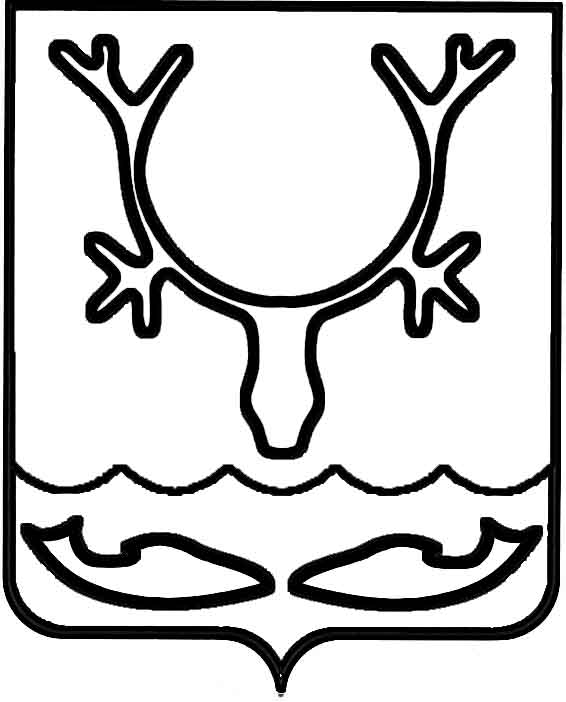 Администрация МО "Городской округ "Город Нарьян-Мар"РАСПОРЯЖЕНИЕот “____” __________________ № ____________		г. Нарьян-МарРуководствуясь Положением о признании помещения жилым помещением, жилого помещения непригодным для проживания и многоквартирного дома аварийным и подлежащим сносу или реконструкции, утвержденным Постановлением Правительства РФ от 28.01.2006 № 47, на основании заключения межведомственной комиссии от 05.10.2016 № 340:Признать непригодными для проживания помещения дома № 15                   по пер. Лесной.Настоящее распоряжение вступает в силу с момента его принятия.1110.2016585-рО признании непригодными                         для проживания помещений дома № 15           по пер. Лесной в г. Нарьян-Маре И.о. главы МО "Городской округ "Город Нарьян-Мар" А.Б.Бебенин